NEVADA DIVISION OF INSURANCE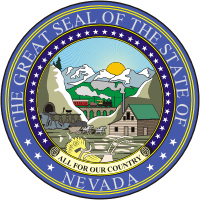  STATE SPECIFIC REQUIREMENTS REDOMESTICATIONCompany Name:      The following requirements are to be submitted on the UCAA Uniform Certificate of Authority Amendment application found at http://www.naic.org/industry_ucaa.htm.  Form 1C and 2C must be completed. A short statement of the information to be changed and the effective date of changeThe company's current original Nevada Certificate of Authority or an Affidavit of Loss signed  by the President of the companyCertified copy of the license and/or a Certificate of Compliance issued by the company's new state of domicileCertified copy of the Articles of Incorporation, if amendedCertified copy of the By-laws, if amendedCertified copy of the redomestication agreement signed by the regulatory agencies involved if applicableList of any new officers or directors (Biographical Affidavits for domestics)Amended Uniform Consent to Service of Process (UCAA Form 12)Completed Change of Address FormApplication Filing Fees as below, or retaliatory if greaterPlease refer any questions to klamb@doi.nv.gov  (775) 687-0753 		Submit the above information via UCAA electronic means (preferred), CD or flash drive to:Nevada Division of InsuranceCorporate & Financial Affairs1818 E. College Parkway, Suite 103Carson City, NV 89706Send payment to the Nevada Division of Insurance via ACH or Check.ACH - MUST submit ACH Deposit Form at time of paymentCheck - Submit remittance advice with your check if paying an invoice; otherwise note “Application Fees” on the checkApplicant Redomesticated From                      NV ID      Applicant Redomesticated To                      NAIC                                                     Effective Date       Fees ReceivedFees NeededFeesFee Description Date Rec’d       $10Amend Certificate of Authority Date Rec’d       $10Amended Articles of Incorporation Date Rec’d       $10Amended Bylaws Date Rec’d       $10Amended Service of ProcessTotal $ Rec’dTotal $ NeededInvoice # for feesInvoice Date